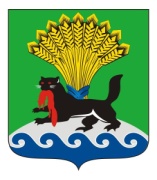 РОССИЙСКАЯ ФЕДЕРАЦИЯИРКУТСКАЯ ОБЛАСТЬИРКУТСКОЕ РАЙОННОЕ МУНИЦИПАЛЬНОЕ ОБРАЗОВАНИЕАДМИНИСТРАЦИЯРАСПОРЯЖЕНИЕот «29» июля 2019г.					                                                                     № 66Об отмене распоряжения администрации Иркутского районного муниципального образования от 28.06.2019 № 56 «Об утверждении условий приватизации муниципального имущества»В соответствии с Федеральным законом от 21.12.2001 № 178–ФЗ                   «О приватизации государственного и муниципального имущества», постановлением Правительства Российской Федерации от 27.08.2012 № 860 «Об организации и проведении продажи государственного или муниципального имущества в электронной форме», решением Думы Иркутского районного муниципального образования от 24.09.2015 № 14-107/рд «Об отдельных вопросах приватизации имущества Иркутского районного муниципального образования», решением Думы Иркутского районного муниципального образования от 27.09.2018 № 52-544/рд «Об утверждении Прогнозного плана (программы) приватизации муниципального имущества Иркутского районного муниципального образования на 2019 год», руководствуясь ст. ст. 39, 45, 54 Устава Иркутского районного муниципального образования:    1. Отменить распоряжение администрации Иркутского районного муниципального образования от 28.06.2019 № 56 «Об утверждении условий приватизации муниципального имущества».2. Отделу по организации делопроизводства и работе с обращениями граждан организационно-контрольного управления администрации Иркутского районного муниципального образования внести в оригинал распоряжения администрации Иркутского районного муниципального образования                от 28.06.2019 № 56 «Об утверждении условий приватизации муниципального имущества» информацию об отмене правового акта.3. Опубликовать настоящее распоряжение в газете «Ангарские огни», разместить в информационно-телекоммуникационной сети «Интернет» на официальном сайте Иркутского районного муниципального образования www.irkraion.ru, а также на официальном сайте Российской Федерации для размещения информации о проведении торгов www.torgi.gov.ru.4. Контроль исполнения распоряжения возложить на заместителя Мэра.Мэр	                                                                                                         Л.П. Фролов